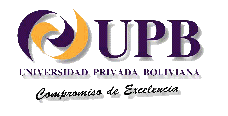 REGISTRO DE PROYECTOS DE ESTUDIANTES EN LABORATORIO MECATRÓNICA – UPBCÓDIGO NOMBREGESTIÓNRESPONSABLE PROYECTOESTADOESTADOESTADODISPOSICIÓNDISPOSICIÓNBMRALMACENADODESECHADO